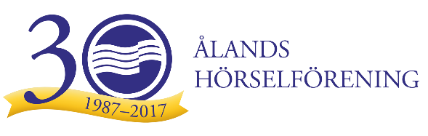 INFO TILL VÅRA MEDLEMMAR
Sensommaren/hösten 2022KANSLIET har öppet som vanligt kl. 09.00-15.00 och onsdagar 09.00-12.00. Receptionen hjälper även till med försäljning av batterier, filter och slang övriga tider men även om kansliet skulle vara obemannat för en stund.HÖRHJÄLPMEDELSEXPERTEN DICK LUNDMARK besöker oss 22- 23 september, 26-27 oktober, 9-10 november, 7-8 december. Tidsbokning görs på telefon 21365 under kansliets öppettider eller via e-post.AUDIONOM ANNA LINDBOM besöker föreningen 22-23 september och 9-10 november. Hon utför då gratis hörseltester och erbjuder kontroll och rengöring av öronen vid behov. Tidsbokning görs på telefon 21365 under kansliets öppettider eller via e-post.MEDLEMSUTFLYKT till Bomarsunds besökcenter blir lördagen den 24 september, alltså inte lördagen den 17 september då det krockade med skördefesten. Föreningen bekostar bussen och besöket till bomarsunds besökscenter. Föreningen betalar även 10 euro/ person och lunch- överstigande del betalar ni själva på plats på stallhagen. Ni kan anmäla er på telefon 21365 under kansliets öppettider eller via e-post fram till torsdagen den 22/9 kl. 15.00Tidtabell: Avgång från bussplan kl. 11.30Lunch på stallhagen kl. 12.00 (vi åker då vi är mätta och nöjda)Bomarsunds besökscenter ca 14.00Tillbaka mot staden ca 16.00HÖRSELNSDAG planeras till oktober- november Mer info om detta såsnart föreläsarna och programmet har bekräftats.                                       		 Ha en härlig höst! 